_______________________________________________________Lecturas recomendadas:Gospel-Powered Parenting La paternidad impulsada por el evangelio de William Farley (Cap. 9)Cómo pastorear el corazón de tu hijo de Tedd Tripp (Cap. 11, 15)Bosquejo del seminario:Semana 1 – El propósito de Dios para la familiaSemana 2 – El ministerio de la familiaSemana 3 – La adoración familiarSemana 4 – Cómo llegar al corazón de la conductaSemana 5 – Disciplina Formativa: Nuestras palabras para sus corazonesSemana 6 – Qué hacer cuando no puedes llegar al corazónSemana 7 – Disciplina Correctiva: La vara de la correcciónSemana 8 – Los chicos y la paternidadSemana 9 – Las chicas y la maternidadSemana 10 – Los años de la adolescenciaSemana 11 – Panel de discusiónSemana 12 – Los hijos, la tecnología y las redes socialesSemana 13 – La paternidad espiritual ferviente¿Preguntas o comentarios?  E-mail del profesor: ______________________________________Primera edición en español: 2019Copyright © 2019 por 9Marks para esta versión españolaSeminario Básico—Paternidad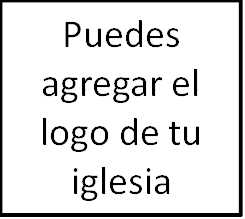 Semana 7: Disciplina CorrectivaLa vara de la correcciónIntroducciónPercepciones culturalesUna advertencia importanteEl contexto es crucialLa naturaleza de los hijos demuestra su necesidad de la vara y la sabiduría que ésta imparte.Los hijos son necios por naturalezaLa vara es una herramienta clave para eliminar la necedadLa vara da sabiduría al:Proveer una demostración inmediata y tangible de la necedad de la rebeliónImpartir en el hijo un temor apropiado por el castigo3.  ¿Qué es la vara?La vara es un padre, que por su fe en Dios y por fidelidad hacia sus hijos asume la responsabilidad de un uso cuidadoso, oportuno, medido y controlado del castigo físico para recalcar la importancia de obedecer a Dios, y así rescatar al hijo para que no continúe en su necedad hasta la muerte.Un ejercicio parentalUn acto de feUn acto de fidelidadUna responsabilidadUn castigo físicoUna misión de rescateEl círculo de seguridad (Ef. 6:1-3)4.   ¿Cuándo y dónde usar la vara?CuándoCuando has dado una directriz que tu hijo ha escuchado y entendido, y está en su capacidad obedecer, y no ha obedecido sin desafiarte, excusarse o demorarse.CómoVe a un lugar privado.Dile qué ha hecho o en qué ha fallado. Nunca lo castigues por «propósitos generales».Asegúrate de que tu hijo entienda lo que ha hecho.  Recuérdale a tu hijo que no estás enojado, pero que debes obedecer a Dios.Dile a tu hijo cuántas nalgadas recibirá.Acuesta a tu hijo en tu regazo.Aplica la corrección.Coloca a tu hijo en tu regazo, dile cuánto lo amas y comparte el evangelio.Examina si hay una restauración completa. Si no es así, examina tu espíritu, luego el suyo. Ora.5.   Preguntas frecuentes…